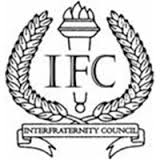 IFC Agenda for (date)6:00 pm in ForumRoll CallDelegationExecutive BoardConnor JohnsonSpencer NishahiraJoe LowAustin BleekerRex BartlettVisitorsAgendaOfficer ReportsPresidentNothing happened everVice President of External AffairsVice PresidentVice PresidentVice PresidentUnfinished BusinessNew BusinessAnnouncementsFraternity AnnouncementsAlpha Kappa LambdaAlpha Tau OmegaDelta Sigma PhiDelta UpsilonKappa Sigma Phi Gamma Delta (FIJI)Pi Kappa PhiSigma ChiTau Kappa EpsilonGuest AnnouncementsAdjournmentCall to Order:Adjourn: Meeting Head: Connor JohnsonSecretary: Joe LowChapter Name:Representative Name, N/A if absent:Alpha Kappa LambdaDaniel LaskyDelta Sigma PhiNDelta UpsilonhereKappa SigmaPhi Gamma DeltaHoldenPi Kappa PhiSigma ChiN/ATau Kappa EpsilonN/AAlpha Tau Omega 